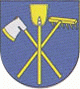 Záverečný účet a rozpočtové hospodárenie Obce Vysoká za rok 2018Predkladá : Valéria KukováSpracoval:  Ing. Jaroslava HyblováVo Vysokej  dňa  15.2.2019Návrh záverečného účtu vyvesený na úradnej tabuli dňa  1.2.2019Záverečný účet schválený OZ dňa ........................., uznesením č. .................. Záverečný účet obce a rozpočtové hospodárenie za rok 2018OBSAH : Rozpočet obce na rok 2018Rozbor plnenia príjmov za rok 2018Rozbor čerpania výdavkov za rok 2018Prebytok/schodok  rozpočtového hospodárenia za rok 2018Tvorba a použitie prostriedkov peňažných fondov (rezervného fondu) a sociálneho fonduBilancia aktív a pasív k 31.12.2018Prehľad o stave a vývoji dlhu k 31.12.2018Hospodárenie príspevkových organizácií Prehľad o poskytnutých dotáciách právnickým osobám a fyzickým osobám - podnikateľom podľa § 7 ods. 4 zákona č.583/2004 Z.z.Podnikateľská činnosť Finančné usporiadanie finančných vzťahov voči:zriadeným a založeným právnickým osobámštátnemu rozpočtuštátnym fondomrozpočtom iných obcírozpočtom VÚCHodnotenia plnenia programov obceZáverečný účet obce a rozpočtové hospodárenie za rok 20181. Rozpočet obce na rok 2018 Základným   nástrojom  finančného  hospodárenia  obce  bol   rozpočet   obce   na  rok   2018. Obec zostavila rozpočet podľa ustanovenia § 10 odsek 7) zákona č.583/2004 Z.z. o rozpočtových pravidlách územnej samosprávy a o zmene a doplnení niektorých zákonov v znení neskorších predpisov (ďalej len Zákon 583/2004). Celkový rozpočet obce Vysoká na rok 2018 bol zostavený ako vyrovnaný. Bežný rozpočet bol zostavený ako prebytkovým, pričom prebytok bol určený na financovanie dodávateľského úveru – rekonštrukcia verejného osvetlenia.Hospodárenie obce sa riadilo podľa schváleného rozpočtu na rok 2018. Rozpočet obce bol schválený obecným zastupiteľstvom dňa 15.12.2017 uznesením č. 4/2017.Rozpočet bol upravený:prvá zmena rozpočtu bola schválená 23.3.2018 uznesením č. 1/2018druhá zmena rozpočtu bola schválená 27.7.2018 uznesením č. 3/2018rozpočet bol upravený k 31.12.2018 v zmysle § 14 ods. 1 Zákona 523/2004, ktoré nevyžaduje súhlas ObZ pri zmene rozpočtu rozpočtovým opatrením v oblasti cudzích zdrojov.Rozpočet obce k 31.12.2018 2. Rozbor plnenia príjmov za rok 2018 Z rozpočtovaných celkových príjmov 95 127 € bol skutočný príjem k 31.12.2018 v sume 101 739,73  €, čo predstavuje 107 % plnenie. Bežné príjmyZ rozpočtovaných bežných príjmov 53 895 € bol skutočný príjem k 31.12.2018 v sume 60 021,67  €, čo predstavuje 111 % plnenie. daňové príjmy (ekonomická klasifikácia 111 až 133)Výnos dane z príjmov poukázaný územnej samospráve Z predpokladanej finančnej čiastky v sume 30 300 € z výnosu dane z príjmov boli k 31.12.2018 poukázané finančné prostriedky zo ŠR v sume 33 226,05 €, čo predstavuje plnenie na 110 %. Daň z nehnuteľnostíZ rozpočtovaných 18 600 € bol skutočný príjem k 31.12.2018 v sume 18 941,24 €, čo je 102 % plnenie. Príjmy dane z pozemkov boli v sume 17 741,89 € a dane zo stavieb boli v sume 1 199,35 €. Daň za psa: skutočný príjem bol 110,49 €Poplatok KO: skutočný príjem bol 860,90 €nedaňové príjmy: (ekonomická klasifikácia 212 až 221)Príjmy z podnikania a z vlastníctva majetkuZ rozpočtovaných 100 € bol skutočný príjem k 31.12.2018 v sume 337 €, čo je 337 % plnenie. Uvedený príjem predstavoval príjem z prenájmu KD.Administratívne poplatky a iné poplatky a platbyAdministratívne poplatky zahrňujú správne poplatky, kde z rozpočtovaných 150 € bol skutočný príjem k 31.12.2018 v sume 98,26 €, čo je 66 % plnenie.  iné nedaňové príjmy: (ekonomická klasifikácia 223 až 292)Za služby a z vkladovZ rozpočtovaných iných nedaňových príjmov 1 730 €, bol skutočný príjem vo výške 4 323,11 €, čo predstavuje 250 % plnenie. Patrí sem platby za odber vody, vyhlásenia v MR, náhrada za dobývací priestor, úroky z peňažných účtov a ročné zúčtovanie ZP.Prijaté granty a transfery: (ekonomická klasifikácia 31)Z rozpočtovaných grantov a transferov 2 125 € bol skutočný príjem vo výške 2 124,62 €, čo predstavuje 100 % plnenie.Granty a transfery boli účelovo učené a boli použité v súlade s ich účelom.Kapitálové príjmy: Z rozpočtovaných kapitálových príjmov 28 360 € bol skutočný príjem k 31.12.2018 v sume 28 859,97 €, čo predstavuje 102 % plnenie. Príjem z predaja pozemkov a nehmotných aktív Z rozpočtovaných  0 € bol skutočný príjem k 31.12.2018 v sume 500 €, čo predstavuje 0 % plnenie.Granty a transferyZ rozpočtovaných 28 360 € bol skutočný príjem k 31.12.2018 v sume 28 859,97 €, čo predstavuje 100 % plnenie. Obci bola poskytnutá kapitálová dotácia na rekonštrukciu hasičskej zbrojnice.Príjmové finančné operácie: Z rozpočtovaných finančných príjmov 12 872 € bol skutočný príjem k 31.12.2018 v sume 12 858,09 €, čo predstavuje 100 % plnenie. Tieto finančné prostriedky predstavujú čerpanie rezervného fondu a boli použité na rekonštrukciu cesty, zníženie stropu v kultúrnom dome a na mantinely na ihrisku.3. Rozbor čerpania výdavkov za rok 2018 Z rozpočtovaných celkových výdavkov 95 127 € bolo skutočne čerpané k 31.12.2018 v sume 59 163,42 €, čo predstavuje 62 % čerpanie. Bežné výdavky Z rozpočtovaných bežných výdavkov 47 845 € bolo skutočne čerpané k 31.12.2018 v sume 38 813,86 €, čo predstavuje 81 % čerpanie. Medzi významné položky bežného rozpočtu patrí: Mzdy, platy, služobné príjmy a ostatné osobné vyrovnaniaZ rozpočtovaných 10 400 € bolo skutočné čerpanie k 31.12.2018 v sume 11 107,58 €, čo je 107 % čerpanie. Patria sem mzdové prostriedky pracovníkov OcÚ.Poistné a príspevok do poisťovníZ rozpočtovaných 3 902 € bolo skutočne čerpané k 31.12.2018 v sume 4 048,46 €, čo je 104 % čerpanie. Tovary a službyZ rozpočtovaných 30 388 € bolo skutočne čerpané k 31.12.2018 v sume 22 733,57 €, čo je 75 % čerpanie. Ide o prevádzkové výdavky OcÚ, ako sú cestovné náhrady, energie, materiál, dopravné, rutinná a štandardná údržba, nájomné za nájom a ostatné tovary a služby.Bežné transferyZ rozpočtovaných 3 155 € bolo skutočne čerpané k 31.12.2018 v sume 924 22 €, čo predstavuje  29  % čerpanie.Splácanie úrokov a ostatné platby súvisiace s úvermi, pôžičkami a návratnými     finančnými výpomocamiÚroky obec v roku 2018 neplatila.2) Kapitálové výdavky :Z rozpočtovaných kapitálových výdavkov 46 232 € bolo skutočne čerpané k 31.12.2018 v sume 19 300,55  €, čo predstavuje 42 % čerpanie a jednalo sa o rekonštrukciu cesty, rekonštrukciu KD, mantinely na ihrisku a kamerový systém.3) Výdavkové finančné operácie :Z rozpočtovaných finančných  výdavkov 1 050 € bolo skutočne čerpané k 31.12.2018 v sume 1 049,04 €, čo predstavuje 100 % čerpanie a predstavovali splácanie dodávateľského úveru za rekonštrukciu verejného osvetlenia.4. Prebytok/schodok rozpočtového hospodárenia za rok 2018Prebytok rozpočtu vo výške 2 407,29 €  zistený podľa ustanovenia § 10 ods. 3 písm. a) a b) zákona č. 583/2004 Z.z. o rozpočtových pravidlách územnej samosprávy a o zmene a doplnení niektorých zákonov v znení neskorších predpisov bude použitý na tvorbu rezervného fondu.5. Tvorba a použitie prostriedkov peňažných fondov (rezervného fondu) a sociálneho fonduRezervný fondObec vytvára rezervný fond v zmysle ustanovenia § 15 zákona č.583/2004 Z.z. v z.n.p.. O použití rezervného fondu rozhoduje obecné zastupiteľstvo.Sociálny fond6. Bilancia aktív a pasív k 31.12.2018 7. Prehľad o stave a vývoji dlhu k 31.12.2018Obec k 31.12.2018 eviduje tieto záväzky v lehote splatnosti:voči bankám 	                 0,00 €voči štátnym fondom (ŠFRB, ŠF)	0,00 €voči dodávateľom  	                   565,39 €voči dodávateľom – úver	12 238,24 €voči štátnemu rozpočtu 	                  0,00 €voči zamestnancom   	                   963,97 €voči poisťovniam	625,13 €			voči daňovému úradu	152,17 €ostatné 	450,00 €8. Hospodárenie príspevkových organizácií Obec nie je zriaďovateľom žiadnej príspevkovej organizácie.9. Prehľad o poskytnutých dotáciách  právnickým osobám a fyzickým osobám - podnikateľom podľa § 7 ods. 4 zákona č.583/2004 Z.z.Obec v roku 2018 poskytla dotácie na podporu všeobecne prospešných služieb, na všeobecne prospešný alebo verejnoprospešný účel. 10. Podnikateľská činnosť  Obec nevykonáva podnikateľskú činnosť.11. Finančné usporiadanie vzťahov voči zriadeným a založeným právnickým osobámštátnemu rozpočtuštátnym fondomrozpočtom iných obcírozpočtom VÚCV súlade s ustanovením § 16 ods.2 zákona č.583/2004 o rozpočtových pravidlách územnej samosprávy a o zmene a doplnení niektorých zákonov v znení neskorších predpisov má obec finančne usporiadať svoje hospodárenie vrátane finančných vzťahov k zriadeným alebo založeným právnickým osobám,  fyzickým osobám - podnikateľom a právnickým osobám, ktorým poskytli finančné prostriedky svojho rozpočtu, ďalej usporiadať finančné vzťahy k štátnemu rozpočtu, štátnym fondom, rozpočtom iných obcí a k rozpočtom VÚC.Finančné usporiadanie voči zriadeným a založeným právnickým osobámFinančné usporiadanie voči zriadeným právnickým osobám, t.j. rozpočtovým organizáciám alebo príspevkovým organizáciám:Obec nemá zriadenú ani rozpočtovú, ani príspevkovú organizáciu.Finančné usporiadanie voči založeným právnickým osobám:Obec nemá založenú žiadnu právnickú osobu.Finančné usporiadanie voči štátnemu rozpočtu:Finančné usporiadanie voči štátnym fondomObec neuzatvorila v roku 2018 žiadnu zmluvu so štátnymi fondmi. Finančné usporiadanie voči rozpočtom iných obcí Obec nedostala v roku 2018 žiadny transfer od inej obce. Finančné usporiadanie voči rozpočtom VÚCObec nedostala v roku 2018 žiadny transfer od VÚC. 12. Hodnotenia plnenia programov obce Obec Vysoká neuplatňuje v zmysle § 4, ods. 5 zákona 583/2004 programový rozpočet.     Schválený rozpočet         Schválený rozpočet po poslednej zmenePríjmy celkom52 04095 127z toho :Bežné príjmy52 04053 895Kapitálové príjmy28 360Finančné príjmy12 872Výdavky celkom52 04095 127z toho :Bežné výdavky50 99047 845Kapitálové výdavky46 232Finančné výdavky1 0501 050Rozpočet  obce00Rozpočet na rok 2018Skutočnosť k 31.12.2018% plnenia95 127101 739,73107Rozpočet na rok 2018Skutočnosť k 31.12.2018% plnenia53 89560 021,67111Rozpočet na rok 2018Skutočnosť k 31.12.2018% plnenia49 79053 138,68107Rozpočet na rok 2018Skutočnosť k 31.12.2018% plnenia250435,26174Rozpočet na rok 2018Skutočnosť k 31.12.2018% plnenia1 7304 323,11250Rozpočet na rok 2018Skutočnosť k 31.12.2018% plnenia2 1252 124,62100Poskytovateľ dotácieSuma v €ÚčelDPO SR1 400,00DHZMV SR159,84Stavebný úradMV SR47,52REGOBMV SR26,00Register adriesMV SR6,22Cestná dopravaMV SR461,36Komunálne voľbyÚPSVaR23,68Rodinné prídavkyRozpočet na rok 2018Skutočnosť k 31.12.2018% plnenia28 36028 859,97102Rozpočet na rok 2018Skutočnosť k 31.12.2018% plnenia12 87212 858,09100Rozpočet na rok 2018Skutočnosť k 31.12.2018% čerpania95 12759 163,4262Rozpočet na rok 2018Skutočnosť k 31.12.2018% čerpania47 84538 813,8381Rozpočet na rok 2018Skutočnosť k 31.12.2018% čerpania46 23219 300,5542Rozpočet na rok 2018Skutočnosť k 31.12.2018% čerpania1 0501 049,04                     100Hospodárenie obceSkutočnosť k 31.12.2018Bežné  príjmy spolu60 021,67z toho : bežné príjmy obce 60 021,67             bežné príjmy ROBežné výdavky spolu38 813,83z toho : bežné výdavky  obce 38 813,83             bežné výdavky  ROBežný rozpočet21 207,84Kapitálové  príjmy spolu28 859,97z toho : kapitálové  príjmy obce 28 859,97             kapitálové  príjmy ROKapitálové  výdavky spolu19 300,55z toho : kapitálové  výdavky  obce 19 300,55             kapitálové  výdavky  RO0,00Kapitálový rozpočet 9 559,42Prebytok/schodok bežného a kapitálového rozpočtu30 767,26Vylúčenie z prebytku-28 359,97Upravený prebytok/schodok bežného a kapitálového rozpočtu2 407,29Príjmy z finančných operácií12 858,09Výdavky z finančných operácií1 049,04Rozdiel finančných operácií11 809,05PRÍJMY SPOLU101 739,73VÝDAVKY SPOLU59 163,42Hospodárenie obce 42 576,31Vylúčenie z prebytku -28 359,97Upravené hospodárenie obce14 216,34Fond rezervnýSuma v €PS k 1.1.2018 0,00Prírastky - z prebytku rozpočtu za uplynulý                   rozpočtový rok 8 792,00                - z finančných operáciíÚbytky   - použitie rezervného fondu :rekonštrukcia KDmantinely ihrisko8 792,00                     - krytie schodku rozpočtu0,00               - ostatné úbytky 0,00KZ k 31.12.20180,00      Sociálny fondSuma v €PS k 1.1.2018359,61 Prírastky - povinný prídel                                                 60,56                - ostatné prírastkyÚbytky   - stravovanie                                   - regeneráciu                - dopravné                                         - ostatné úbytky                                               KZ k 31.12.2018420,17P.č.Položka aktívRok 2018Rok 2017SPOLU MAJETOK279 889,77269 315,58ANeobežný majetok222 410,31241 687,61A.IDlhodobý nehmotný majetok0,00A.IIDlhodobý hmotný majetok192 898,31212 175,61A.IIIDlhodobý finančný majetok29 512,0029 512,00BObežný majetok56 847,6927 259,26B.IZásoby0,000,00B.IIZúčtovanie medzi subjektami verejnej správy0,000,00B.IIIDlhodobé pohľadávky0,000,00B.IVKrátkodobé pohľadávky1 756,991 947,34B.VFinančné účty55 090,7025 311,92B.VIPoskytnuté návratné finančné výpomoci dlhodobé0,000,00B.VIIPoskytnuté návratné finančné výpomoci krátkodobé0,000,00CČasové rozlíšenie631,77368,71P.č.Položka pasívRok 2018Rok 2017Vlastné imanie a záväzky279 889,77269 315,58AVlastné imanie139 038,45124 848,44A.IOceňovacie rozdiely0,000,00A.IIFondy0,000,00A.IIIVýsledok hospodárenia139 038,45124 848,44A.III.1Nevysporiadaný výsledok hospodárenia minulých rokov124 848,44111 509,73A.III.2Výsledok hospodárenia za bežné obdobie14 190,0113 338,71BZáväzky43 779,0016 064,72B.IRezervy450,00430,00B.IIZúčtovanie medzi subjektami verejnej správy28 359,970,00B.IIIDlhodobé záväzky12 658,4113 646,89B.IVKrátkodobé záväzky2 310,621 987,83B.VBankové úvery a výpomoci0,000,00CČasové rozlíšenie97 072,32128 402,42Prijímateľ dotácie- 1 -Suma poskytnutých finančných prostriedkov- 2 -Suma skutočne použitých finančných prostriedkov- 3 -Rozdiel(stĺ.2 - stĺ.3 )- 4 -Slovenský zväz telesne postihnutých100,00 €100,00 €0CVČ Štiavnické bane216,48 €216,48 €0Poskytovateľ         - 1 -Účelové určenie grantu- 2 -Suma  poskytnutýchfinančných prostriedkov - 3 -Suma skutočne použitých finančných prostriedkov  - 4 -Rozdiel(stĺ.3 - stĺ.4 )- 5 -MV SRStavebný úrad159,84159,84MV SRREGOB47,5247,52MV SRRegister adries26,0026,00MV SRCestná doprava6,226,22MV SRKomunálne voľby496,86461,3665,50ÚPSVaRRodinné prídavky23,6823,68Rekonštrukcia HZ28 359,970,0028 359,97